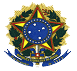 MINISTÉRIO DA EDUCAÇÃOUNIVERSIDADE FEDERAL DO DELTA DO PARNAÍBAPRÓ-REITORIA DE PÓS-GRADUAÇÃO, PESQUISA E INOVAÇÃOPROGRAMA DE PÓS-GRADUAÇÃO EM CIÊNCIAS BIOMÉDICASAv. São Sebastião, 2819, Parnaíba, Piauí, CEP 64.202-020E-mail: propopi.cppss.ppgcbm@ufdpar.edu.brAnexo 2Modelo de Projeto de Pesquisa(TÍTULO DO PROJETO DE PESQUISA)Indicação do nível pretendido:Indicação de linha de pesquisa (item 1.1):Observação:Explicar a importância do tema, justificativa e formulação do problema de pesquisa.Explicitar a discussão teórica em torno do problema proposto, abordando diferentes autores que enfrentam o problema, situando ao final o referencial teórico que fundamentará a pesquisa e a(s) hipótese(s) de trabalho que orientará a investigação.Explicitar os objetivos (geral e específicos) da pesquisa.Descrever a metodologia empregada para a execução do projeto e como os objetivos serão alcançados.Descrever claramente o que se almeja com o estudo, em consonância com as hipóteses previamente estabelecidas.Relacionar as obras da literatura citadas, de acordo com as normas da ABNT em vigor.Nome:CPF:◻Mestrado ◻Doutorado◻Desempenho humano: diagnóstico e funcionalidade ◻Medicina investigativa, validação e aplicação de moléculasOrientador pretendido (item 1.1):O projeto de pesquisa deve ser anexado em formato PDF no ato da inscrição no SIGAA.Resumo (máximo de ½ página)1 Tema/Problema de pesquisa/Justificativa (máximo de 3 páginas)2 Fundamentação Teórica/Hipótese de Trabalho (máximo de 5 páginas)3 Objetivos (máximo de 1 página)4 Metodologia (máximo de 3 páginas)5 Resultados Esperados (máximo de 1 página)6 Bibliografia (máximo de 2 páginas)